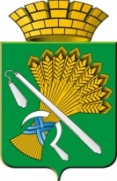 АДМИНИСТРАЦИЯ КАМЫШЛОВСКОГО ГОРОДСКОГО ОКРУГАП О С Т А Н О В Л Е Н И Еот 23.01.2023 N 49О перекрытии дороги на период проведения подготовительных и съемочных работ на территории Камышловского городского округаНа основании письма АО «Свердловская киностудия» от 23.12.2022г. №01-09/329, в целях соблюдения норм безопасности и порядка при проведении подготовительных и съемочных работ игрового художественного полнометражного фильма, администрация Камышловского городского округаПОСТАНОВЛЯЕТ:1. Рекомендовать начальнику межмуниципального отдела Министерства внутренних дел России «Камышловский» Кириллову А.А. обеспечить на период проведения съемочных работ 13.02.2023 года с 17:00 до 21:00 временное перекрытие проезжей и пешеходной части по улице Энгельса (от улицы Урицкого до улицы Ленина).2. Настоящее постановление разместить в газете «Камышловские известия» и на официальном сайте администрации Камышловского городского округа.3. Контроль за исполнением настоящего постановления возложить на заместителя главы Камышловского городского округа Соболеву А.А.ГлаваКамышловского городского округа                                               А.В. Половников